Dobrý den,Akceptujeme Vaši objednávku č. 1136/2022 ze dne 21.07.2022.S přátelskými pozdravyMarek MYŠINSKÝVedoucí prodejny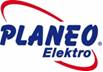 PLANEO Elektro NOVÝ JIČÍNDukelská 670Šenov u Nového Jičína 742 42
mob.: +420 724 170 802tel.: +420 593 033 223v1109@planeo.czwww.planeo.cz22.07.2022